Special Union for the International Patent Classification (IPC Union) IPC Revision Working GroupThirty-Third SessionGeneva, May 26 to 29, 2015REPORTadopted by the Working GroupINTRODUCTIONThe IPC Revision Working Group (hereinafter referred to as “the Working Group”) held its thirty-third session in Geneva from May 26 to 29, 2015.  The following members of the Working Group were represented at the session:  Australia, Brazil, China, Finland, France, Germany, Greece, Ireland, Japan, Mexico, Norway, Portugal, Republic of Korea, Romania, Russian Federation, Serbia, Spain, Sweden, Switzerland, Ukraine, United Kingdom, United States of America, the African Regional Intellectual Property Organization (ARIPO), the European Patent Office (EPO) (24).  The Patent Information Users Group (PIUG) was also represented.  The list of participants appears as Annex I to this report.The session was opened by Mr. A. Farassopoulos, Director, International Classifications and Standards Division.OFFICERSThe Working Group unanimously elected Mr. R. Iasevoli (EPO) as Chair and Mr. A. Damgacioglu (Turkey) as Vice-Chair for 2015.Mrs. N. Xu (WIPO) acted as Secretary of the session.ADOPTION OF THE AGENDAThe Working Group unanimously adopted the agenda, which appears as Annex II to this report.DISCUSSIONS, CONCLUSIONS AND DECISIONSAs decided by the Governing Bodies of WIPO at their tenth series of meetings held from September 24 to October 2, 1979 (see document AB/X/32, paragraphs 51 and 52), the report of this session reflects only the conclusions of the Working Group (decisions, recommendations, opinions, etc.) and does not, in particular, reflect the statements made by any participant, except where a reservation in relation to any specific conclusion of the Working Group was expressed or repeated after the conclusion was reached.  Report on the forty-seventh session of the IPC Committee of ExpertsThe Secretariat presented an oral report on the forty-seventh session of the IPC Committee of Experts (hereinafter referred to as “the Committee”) (see document IPC/CE/47/2).It was noted, in particular, that the Committee adopted a plan to remove non-limiting references from the scheme, following the accelerated procedure used during the pilot phase of project WG 301.The Working Group further noted that the International Bureau had implemented the default transfers of revision projects that entered into force in 2007 and 2008.  Implementation of default transfers for versions 2009 and 2010 would be considered during the second half of 2015.It was finally noted that the Committee approved the handover of the reclassification working lists management from the EPO to the International Bureau.  This handover was foreseen to be completed by early 2017.Report on the twelfth session of the IP5 WG1-Working Group on ClassificationThe Working Group noted an oral report by Japan, on behalf of the FiveIPOffices, based on the report already presented at the forty-seventh session of the Committee.IPC REVISION PROGRAM The Working Group discussed 39 revision projects, namely:  C 464, C 466, C 468, C 469, C 471, C 472, C 473, C 474, C 476, C 477, C 478, C 479, C 480, F 008, F 015, F 019, F 020, F 021, F 022, F 023, F 025, F 026, F 027, F 028, F 029, F 030, F 031, F 032, F 033, F 035, F 036, F 037, F 038, F 040, F 041, F 042,. F 043, F 044 and F 045.The Working Group completed 23 revision projects with respect to scheme revision, namely:  C 464, C 466, C 469, C 473, C 477, F 015, F 019, F 020, F 021, F 022, F 023, F 025, F 026, F 027, F 028, F 029, F 031, F 032, F 035, F 036, F 040, F 042 and F 043 which would enter into force in IPC 2016.01.The status of those projects and the list of future actions and deadlines are indicated in the corresponding projects on the e-forum.  All decisions, observations and technical annexes are available in the “Working Group Decision” annexes of the corresponding projects on the e-forum.IPC DEFINITIONS PROGRAMThe Working Group discussed seven definition projects, namely:  D 228, D 271, D 305, D 306, D 307, D 308 and D 309.  The status of those projects and the list of future actions and deadlines are indicated in the corresponding projects on the e-forum.  All decisions, observations and technical annexes are available in the “Working Group Decision” Annexes of the corresponding projects on the e-forum.  The Secretariat indicated that an updated table summarizing the status of the task of introduction of residual main groups would be posted to project file WG 111.IPC MAINTENANCEThe Working Group discussed six maintenance projects, namely:  M 011, M 013, M 014, M 751, M 753 and M 755.  The status of those projects and the list of future actions and deadlines are indicated in the corresponding projects on the e-forum.  All decisions, observations and technical annexes are available in the “Working Group Decision” Annexes of the corresponding projects on the e-forum.The Working group completed two maintenance projects, namely: M 014 and M 753, which would enter into force in IPC 2016.01.The Working Group agreed to create two new maintenance projects as follows:Electrical:	M 756 (G06F, Japan) – removal of NLRs, originating from project F 032;  andMechanical:	M 757 (A61F 11/00, Sweden) – originating from project M 014.UPDATES ON IPC-RELATED IT SUPPORTThe Secretariat delivered a presentation on the status of the various IT systems and projects supporting the IPC.  With respect to the status of the IPC Revision Management (IPCRM) project, it was reported that despite the two month delay for the approval of the functional specification, the project plan was amended in order to preserve the initial target date for production use of IPCRMS during the autumn session of the Working Group in 2015.The Secretariat also gave a presentation on the authentication and identity management solution to be used in IPC restricted-access systems.  This solution is based on WIPO external user accounts that concerned Office staff are invited to obtain.  The migration of these systems would gradually take place over summer 2015. NEXT SESSION OF THE WORKING GROUPThe Working Group, having assessed the workload expected for its next session, agreed tentatively to devote Monday, Tuesday and Wednesday morning to the mechanical field, Wednesday afternoon and Thursday morning to the chemical field and Thursday afternoon and Friday to the electrical field.  The Working Group noted the following tentative dates for its thirty-fourth session:  November 2 to 6, 2015.This report was unanimously adopted by the Working Group by electronic means on June 10, 2015.[Annexes follow]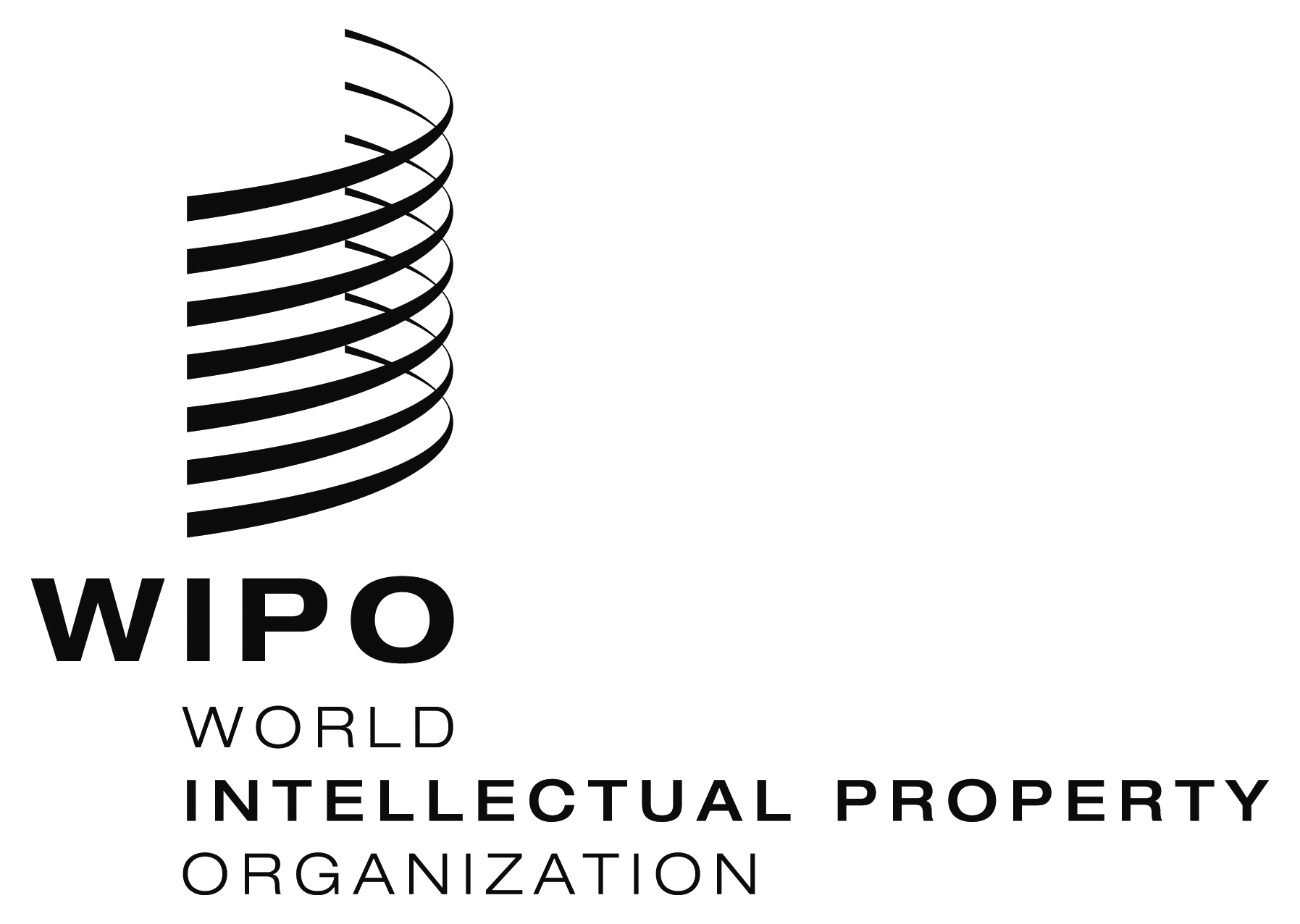 EIPC/WG/33/2    IPC/WG/33/2    IPC/WG/33/2    ORIGINAL:  English  ORIGINAL:  English  ORIGINAL:  English  DATE:  June 10, 2015  DATE:  June 10, 2015  DATE:  June 10, 2015  